P.E.S.T Analysis (opportunities & threats)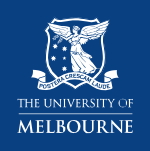 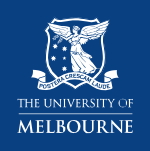 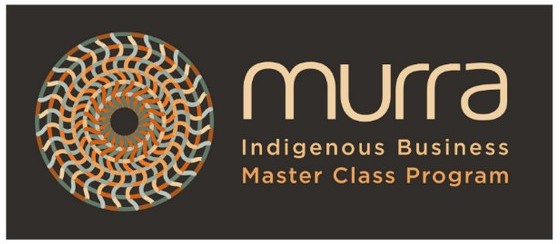 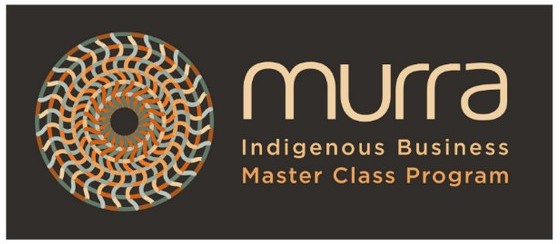 EXAMPLE: P.E.S.T. FactorsSociocultural / Enviro.Environmental / Sustainability Ethics & Responsibility Cultural WellbeingChanging Work Patterns Health Wellbeing Trends Educational & Childcare Trends Demographic Trends (e.g. age) Food SecurityMacro environment - P.E.S.T.Analysis: Political, Economic, Sociocultural & TechnologicalWhat are the broad/MACROexternal factors currently affecting the PBC?1Which are the mostimportant?SWOT AnalysisSynthesising External & InternalStart with the externally-driven Opportunities and Threats, then identify internal strengths and weaknesses to meet these opportunities and threats…:External to PBCInternalOpportuniti esS.W.O.T.Threatsto PBCStrengths	WeaknesseDistilling the SWOT AnalysisEXAMPLE: PBC SWOT FactorsOPPORTUNITIES / THREATS (external to the PBC)Economic Changes	• Unemployment levels, distribution of wealth, disposable incomes, interest rates Social Changes	• Ageing population, two-career families, changing lifestyles, shifting health andchildcare needs, changing education and training needsCommunity Changes	• Changing needs and wants, beliefs & attitudes, perceptions and trust in the PBC Suppliers	• Bargaining power, production capability, flexibility, reliability, relationships and trustCompetitors	• Existing/new competition, direct/indirect competition, likely competitor strategies & reactionSocial Expectations	• Ethics, sustainability & responsibilityLegislation	• Competition policy, Native Title determination, land use agreements, Indigenous Procurement Policy (IPP)STRENGTHS / WEAKNESSES (internal to the PBC)Product and Services Range	• Ability to meet the needs of the PBC’s communityManagement	• Skills and capabilities, leadership & vision, strategy, cohesivenessMarketing & Communications	• Skills and capabilities, effectiveness, market research, PBC and products/servicesbranding, communicationsPBC Team	• Flexibility, skills, demographics (e.g. age), no. of employees to meet PBC community needsPBC Governance	• Governance structures, procedures, reportingPBC Financial Position	• Cost structures, revenue and profit mix, cash flows, assets, long-term and short-termrevenue streams